T.C.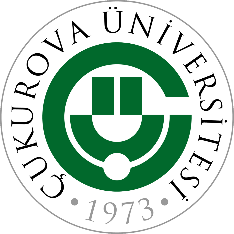 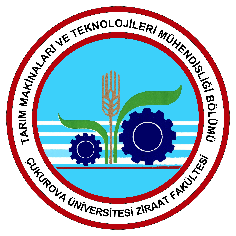 ÇUKUROVA ÜNİVERSİTESİZİRAAT FAKÜLTESİTARIM MAKİNALARI VE TEKNOLOJİLERİ MÜHENDİSLİĞİ BÖLÜMÜİŞYERİ UYGULAMA EĞİTİMİ HAFTALIK RAPORUÖĞRENCİ	Adı-Soyadı:……………………………………………………….		No:……………………………………………………….DANIŞMAN	Adı-Soyadı:……………………………………………………….İŞYERİ EĞİTİMİ YAPILAN KURUM	Adı: ……………………………………………………………………………………………………………………………………….	         ………………………………………………………………………………………………………………………………………	Adresi: …………………………………………………………………………………………………………………………………..	         ………………………………………………………………………………………………………………………………………____ / ____ / 20____ tarihinden ____ / ____ / 20____ tarihine kadar  …… hafta çalışma raporu:GÜNYAPILAN ÇALIŞMALARGÜNGÜNGÜNGÜN5.    GÜNONAYAdı-Soyadı(Kaşe/imza)